	  AGENDA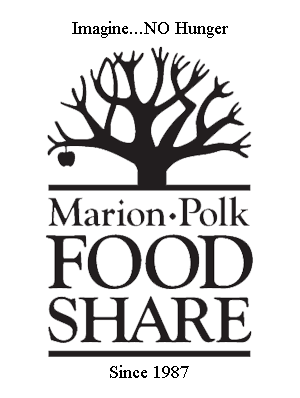 Board of Directors MeetingThursday, October 26, 2017	Dates to Remember
	December 7: Board Meeting @ 8am-10am
	December 14:  Board Christmas Party @ 6pm-9pm8:00 – 8:15Light Breakfast8:15 – 8:20Call to Order – Alex BeamerGuest Introductions – Rick Gaupo8:20 – 8:30Mission Moment – Rick Gaupo
Tom Oblack speaking on his experience in Houston helping with the
emergency relief effort 8:30 – 8:35Consent Agenda – Alex Beamer	Board Meeting Minutes, September 28, 2017Financial Statements ending September 30, 20178:35 – 8:45Development Update – Julie HambuchenUpdate on Food Share Development status8:45 – 9:30Strategic Planning– Rick Gaupo and Ian Dixon McDonaldDiscussion of Strategic Direction9:30Adjournment – Alex Beamer